ARAILYM ARAILYM.366126@2freemail.com ARAILYM ARAILYM.366126@2freemail.com ARAILYM ARAILYM.366126@2freemail.com ARAILYM ARAILYM.366126@2freemail.com ARAILYM ARAILYM.366126@2freemail.com ARAILYM ARAILYM.366126@2freemail.com 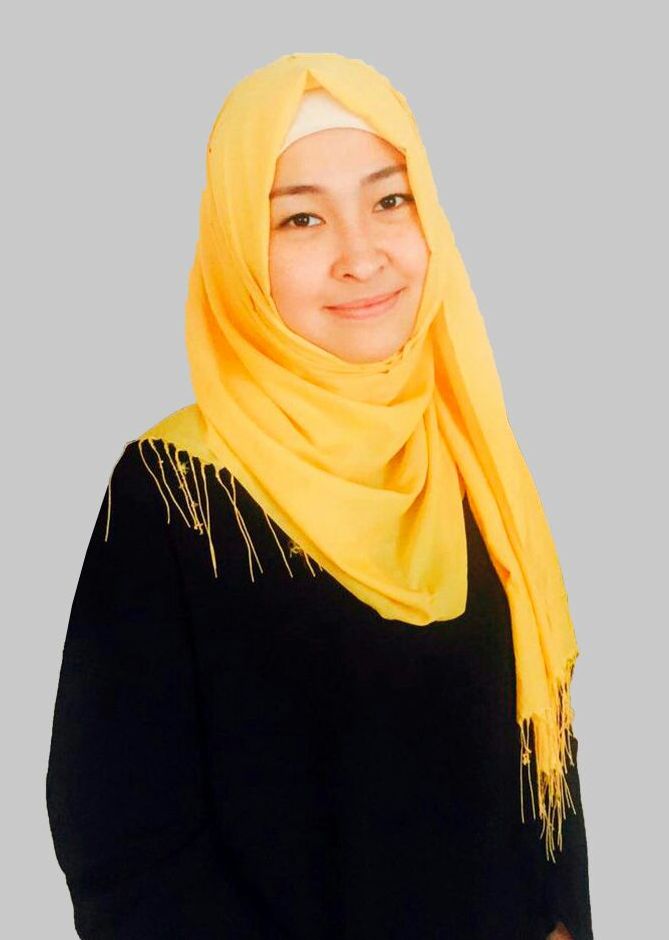 HighlightsHighlightsHighlightsHighlightsHighlightsHighlights•   Native Russian & Kazakh•   Native Russian & Kazakh•   Excellent verbal & nonverbal communication skills•   Excellent verbal & nonverbal communication skills•   Excellent verbal & nonverbal communication skills•   Excellent verbal & nonverbal communication skills•    High-cultural intelligence•    High-cultural intelligence•   Detail oriented, organized, & adaptive•   Detail oriented, organized, & adaptive•   Detail oriented, organized, & adaptive•   Detail oriented, organized, & adaptive•    Love children•    Love children•   Competent in Microsoft Excel, Word, PPP, & Outlook•   Competent in Microsoft Excel, Word, PPP, & Outlook•   Competent in Microsoft Excel, Word, PPP, & Outlook•   Competent in Microsoft Excel, Word, PPP, & OutlookEducationEducationEducationEducationEducationEducationSept 2013 – PresentSuleyman Demirel University (SDU)Faculty of Philology and Educational SciencesSuleyman Demirel University (SDU)Faculty of Philology and Educational SciencesSuleyman Demirel University (SDU)Faculty of Philology and Educational SciencesKaskelen, KazakhstanKaskelen, KazakhstanKaskelen, KazakhstanKaskelen, KazakhstanSept 2013 – Present•  Major: Two Foreign Languages: English & Spanish•  Degree: Bachelor of Education (B.Ed)•  Major: Two Foreign Languages: English & Spanish•  Degree: Bachelor of Education (B.Ed)•  Major: Two Foreign Languages: English & Spanish•  Degree: Bachelor of Education (B.Ed)•  GPA: 3.6 / 4.0•  Expected Graduation: June 2017•  GPA: 3.6 / 4.0•  Expected Graduation: June 2017•  GPA: 3.6 / 4.0•  Expected Graduation: June 2017•  GPA: 3.6 / 4.0•  Expected Graduation: June 2017Work ExperienceWork ExperienceWork ExperienceWork ExperienceWork ExperienceWork ExperienceApr 2016 – Present(1 year1 month)Intellect Educational CenterEnglish Language TeacherIntellect Educational CenterEnglish Language TeacherKaskelen, KazakhstanKaskelen, KazakhstanKaskelen, KazakhstanKaskelen, KazakhstanKaskelen, KazakhstanApr 2016 – Present(1 year1 month)•  Effectively teaching 6 multi-level English Second Language children’s groups through learner-centered approach resulting in improvements to their English language communication and comprehension skills•  Maintaining order and discipline in the classroom of students from the ages of 5 to 17 years old•  Modifying assignments and activities to meet the learning needs of individual students •  Effectively communicating in English, Russian and Kazakh with parents, students and the teaching administration to discuss student progress which lead to overall increased parent satisfaction•  Effectively teaching 6 multi-level English Second Language children’s groups through learner-centered approach resulting in improvements to their English language communication and comprehension skills•  Maintaining order and discipline in the classroom of students from the ages of 5 to 17 years old•  Modifying assignments and activities to meet the learning needs of individual students •  Effectively communicating in English, Russian and Kazakh with parents, students and the teaching administration to discuss student progress which lead to overall increased parent satisfaction•  Effectively teaching 6 multi-level English Second Language children’s groups through learner-centered approach resulting in improvements to their English language communication and comprehension skills•  Maintaining order and discipline in the classroom of students from the ages of 5 to 17 years old•  Modifying assignments and activities to meet the learning needs of individual students •  Effectively communicating in English, Russian and Kazakh with parents, students and the teaching administration to discuss student progress which lead to overall increased parent satisfaction•  Effectively teaching 6 multi-level English Second Language children’s groups through learner-centered approach resulting in improvements to their English language communication and comprehension skills•  Maintaining order and discipline in the classroom of students from the ages of 5 to 17 years old•  Modifying assignments and activities to meet the learning needs of individual students •  Effectively communicating in English, Russian and Kazakh with parents, students and the teaching administration to discuss student progress which lead to overall increased parent satisfaction•  Effectively teaching 6 multi-level English Second Language children’s groups through learner-centered approach resulting in improvements to their English language communication and comprehension skills•  Maintaining order and discipline in the classroom of students from the ages of 5 to 17 years old•  Modifying assignments and activities to meet the learning needs of individual students •  Effectively communicating in English, Russian and Kazakh with parents, students and the teaching administration to discuss student progress which lead to overall increased parent satisfaction•  Effectively teaching 6 multi-level English Second Language children’s groups through learner-centered approach resulting in improvements to their English language communication and comprehension skills•  Maintaining order and discipline in the classroom of students from the ages of 5 to 17 years old•  Modifying assignments and activities to meet the learning needs of individual students •  Effectively communicating in English, Russian and Kazakh with parents, students and the teaching administration to discuss student progress which lead to overall increased parent satisfaction•  Effectively teaching 6 multi-level English Second Language children’s groups through learner-centered approach resulting in improvements to their English language communication and comprehension skills•  Maintaining order and discipline in the classroom of students from the ages of 5 to 17 years old•  Modifying assignments and activities to meet the learning needs of individual students •  Effectively communicating in English, Russian and Kazakh with parents, students and the teaching administration to discuss student progress which lead to overall increased parent satisfactionApr 2016 –  Sept 2016(6 months)Administrator / ReceptionistAdministrator / ReceptionistAdministrator / ReceptionistAdministrator / ReceptionistApr 2016 –  Sept 2016(6 months)•  Managed the day-to-day operations of the Center including keeping track of payments, maintaining accurate student attendance records, answering phone calls, and keeping copiers/faxes in working order•   Effectively scheduled classes to align classes with student’s school times, teacher’s availability and maximize classroom utilization•  Cordially met visitors to capture potential clients, ensure parent satisfaction & uphold company standards•  Managed the day-to-day operations of the Center including keeping track of payments, maintaining accurate student attendance records, answering phone calls, and keeping copiers/faxes in working order•   Effectively scheduled classes to align classes with student’s school times, teacher’s availability and maximize classroom utilization•  Cordially met visitors to capture potential clients, ensure parent satisfaction & uphold company standards•  Managed the day-to-day operations of the Center including keeping track of payments, maintaining accurate student attendance records, answering phone calls, and keeping copiers/faxes in working order•   Effectively scheduled classes to align classes with student’s school times, teacher’s availability and maximize classroom utilization•  Cordially met visitors to capture potential clients, ensure parent satisfaction & uphold company standards•  Managed the day-to-day operations of the Center including keeping track of payments, maintaining accurate student attendance records, answering phone calls, and keeping copiers/faxes in working order•   Effectively scheduled classes to align classes with student’s school times, teacher’s availability and maximize classroom utilization•  Cordially met visitors to capture potential clients, ensure parent satisfaction & uphold company standards•  Managed the day-to-day operations of the Center including keeping track of payments, maintaining accurate student attendance records, answering phone calls, and keeping copiers/faxes in working order•   Effectively scheduled classes to align classes with student’s school times, teacher’s availability and maximize classroom utilization•  Cordially met visitors to capture potential clients, ensure parent satisfaction & uphold company standards•  Managed the day-to-day operations of the Center including keeping track of payments, maintaining accurate student attendance records, answering phone calls, and keeping copiers/faxes in working order•   Effectively scheduled classes to align classes with student’s school times, teacher’s availability and maximize classroom utilization•  Cordially met visitors to capture potential clients, ensure parent satisfaction & uphold company standards•  Managed the day-to-day operations of the Center including keeping track of payments, maintaining accurate student attendance records, answering phone calls, and keeping copiers/faxes in working order•   Effectively scheduled classes to align classes with student’s school times, teacher’s availability and maximize classroom utilization•  Cordially met visitors to capture potential clients, ensure parent satisfaction & uphold company standardsMay 2015 – Sept 2015(5 months)Leader Taxi / Clever LLPCall OperatorLeader Taxi / Clever LLPCall OperatorLeader Taxi / Clever LLPCall OperatorLeader Taxi / Clever LLPCall OperatorLeader Taxi / Clever LLPCall OperatorLeader Taxi / Clever LLPCall OperatorAlmaty, KazakhstanMay 2015 – Sept 2015(5 months)•  Managed customer calls effectively and efficiently in a complex, fast-paced and challenging environment •  Addressed and resolved service, pricing, & caller complaints empathetically, professionally and through clear and specific questions•  Worked 12 hour day / night shifts answering over 600 daily taxi calls•  Managed customer calls effectively and efficiently in a complex, fast-paced and challenging environment •  Addressed and resolved service, pricing, & caller complaints empathetically, professionally and through clear and specific questions•  Worked 12 hour day / night shifts answering over 600 daily taxi calls•  Managed customer calls effectively and efficiently in a complex, fast-paced and challenging environment •  Addressed and resolved service, pricing, & caller complaints empathetically, professionally and through clear and specific questions•  Worked 12 hour day / night shifts answering over 600 daily taxi calls•  Managed customer calls effectively and efficiently in a complex, fast-paced and challenging environment •  Addressed and resolved service, pricing, & caller complaints empathetically, professionally and through clear and specific questions•  Worked 12 hour day / night shifts answering over 600 daily taxi calls•  Managed customer calls effectively and efficiently in a complex, fast-paced and challenging environment •  Addressed and resolved service, pricing, & caller complaints empathetically, professionally and through clear and specific questions•  Worked 12 hour day / night shifts answering over 600 daily taxi calls•  Managed customer calls effectively and efficiently in a complex, fast-paced and challenging environment •  Addressed and resolved service, pricing, & caller complaints empathetically, professionally and through clear and specific questions•  Worked 12 hour day / night shifts answering over 600 daily taxi calls•  Managed customer calls effectively and efficiently in a complex, fast-paced and challenging environment •  Addressed and resolved service, pricing, & caller complaints empathetically, professionally and through clear and specific questions•  Worked 12 hour day / night shifts answering over 600 daily taxi callsSkills & AchievementsSkills & AchievementsSkills & AchievementsSkills & AchievementsSkills & AchievementsSkills & AchievementsSkills & AchievementsSkills & AchievementsMar 2017English Olympiad Certificate for placing in top 20 of National English OlympiadEnglish Olympiad Certificate for placing in top 20 of National English OlympiadEnglish Olympiad Certificate for placing in top 20 of National English OlympiadEnglish Olympiad Certificate for placing in top 20 of National English OlympiadEnglish Olympiad Certificate for placing in top 20 of National English OlympiadEnglish Olympiad Certificate for placing in top 20 of National English OlympiadEnglish Olympiad Certificate for placing in top 20 of National English OlympiadSept 2013 – May 2016SDU Vision Club: Baganashyl Orphanage VolunteerSDU Vision Club: Baganashyl Orphanage VolunteerSDU Vision Club: Baganashyl Orphanage VolunteerSDU Vision Club: Baganashyl Orphanage VolunteerSDU Vision Club: Baganashyl Orphanage VolunteerSDU Vision Club: Baganashyl Orphanage VolunteerSDU Vision Club: Baganashyl Orphanage VolunteerSept 2013 – May 2016•  Stimulating children’s thinking skills in Baganashyl Orphanage through fun-engaging activities•  Stimulating children’s thinking skills in Baganashyl Orphanage through fun-engaging activities•  Stimulating children’s thinking skills in Baganashyl Orphanage through fun-engaging activities•  Stimulating children’s thinking skills in Baganashyl Orphanage through fun-engaging activities•  Stimulating children’s thinking skills in Baganashyl Orphanage through fun-engaging activities•  Stimulating children’s thinking skills in Baganashyl Orphanage through fun-engaging activities•  Stimulating children’s thinking skills in Baganashyl Orphanage through fun-engaging activitiesSept 2013 – May 2016•  Organizing 2014 New Year’s Holiday Celebration for school children•  Organizing 2014 New Year’s Holiday Celebration for school children•  Organizing 2014 New Year’s Holiday Celebration for school children•  Organizing 2014 New Year’s Holiday Celebration for school children•  Organizing 2014 New Year’s Holiday Celebration for school children•  Organizing 2014 New Year’s Holiday Celebration for school children•  Organizing 2014 New Year’s Holiday Celebration for school childrenSept 2013 – May 2016•  Awarded Vision Club Certificate (2016) in recognition of helping orphans better their lives•  Awarded Vision Club Certificate (2016) in recognition of helping orphans better their lives•  Awarded Vision Club Certificate (2016) in recognition of helping orphans better their lives•  Awarded Vision Club Certificate (2016) in recognition of helping orphans better their lives•  Awarded Vision Club Certificate (2016) in recognition of helping orphans better their lives•  Awarded Vision Club Certificate (2016) in recognition of helping orphans better their lives•  Awarded Vision Club Certificate (2016) in recognition of helping orphans better their lives